http://www.USScouts.Org     •     http://www.MeritBadge.OrgPlease submit errors, omissions, comments or suggestions about this workbook to: Workbooks@USScouts.OrgComments or suggestions for changes to the requirements for the merit badge should be sent to: Merit.Badge@Scouting.Org______________________________________________________________________________________________________________________________________________	1.	Show that you know first aid for the types of injuries that could occur while surveying, including cuts, scratches, snakebite, insect stings, tick bites, heat and cold reactions, and dehydration.Explain to your counselor why a surveyor should be able to identify the poisonous plants and poisonous animals that are found in your area.	2.	Find and mark the corners of a five-sided lot that has been laid out by your counselor to fit the land available.		Set an instrument over each of the corners and record the angle turned between each line and the distance measured between each corner.		With the assistance of the counselor, compute the error of closure from the recorded notes.  The error of closure must not be more than 5 feet.		From the corners, take compass readings or turn angles to trees, shrubs, and rocks, and measure to them.  All measurements should be made using instruments, methods, and accuracies consistent with current technology.	3.	From the field notes gathered for requirement 2, draw to scale a map of your survey.  Submit a neatly drawn copy.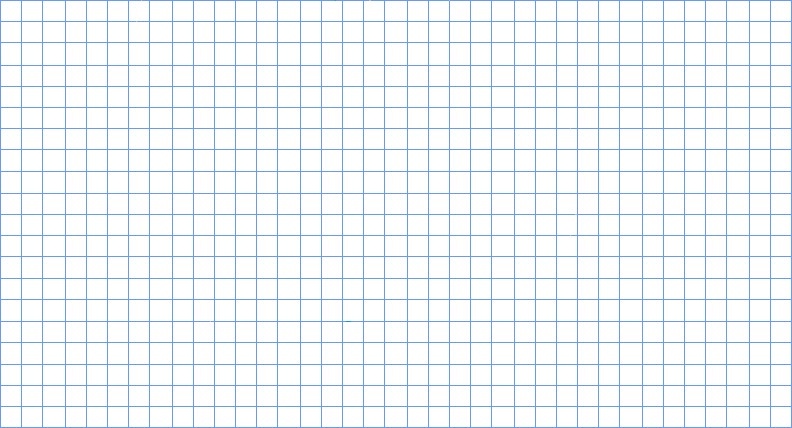 	4.	Write a metes and bounds description for the five-sided lot in requirement 2.	5.	Use one of the corner markers from requirement 2 as a benchmark with an assumed elevation of 100 feet.  Using a level and rod, determine the elevation of the other four corner markers.Corner 1 assumed elevation: 	100	feetCorner 2 elevation:			feetCorner 3 elevation:			feetCorner 4 elevation:			feetCorner 5 elevation:			feet	6.	Get a copy of the deed to your property, or a piece of property assigned by your counselor, from the local courthouse or title agency.	7.	Tell what GPS is; discuss with your counselor the importance of GPS and how it is changing the field of surveying.	8.	Discuss the importance of surveying with a licensed surveyor.Also discuss the various types of surveying and mapping, and applications of surveying technology to other fields.Discuss career opportunities in surveying and related fields.Discuss the qualifications and preparation for such a career.Cuts:Cuts:Cuts:Cuts:Scratches:Scratches:Scratches:Scratches:Snakebite:Snakebite:Snakebite:Snakebite:Insect stings:Insect stings:Insect stings:Insect stings:Tick bites:Tick bites:Tick bites:Tick bites:Heat reactions:Heat reactions:Heat reactions:Heat reactions:Cold reactions:Cold reactions:Cold reactions:Cold reactions:Dehydration:Dehydration:Dehydration:Dehydration:Corner 1 Angle:Corner 1 to Corner 2 Distance:Corner 2 Angle:Corner 2 to Corner 3 Distance:Corner 3 Angle:Corner 3 to Corner 4 Distance:Corner 4 Angle:Corner 4 to Corner 5 Distance:Corner 5 Angle:Corner 5 to Corner 1 Distance: